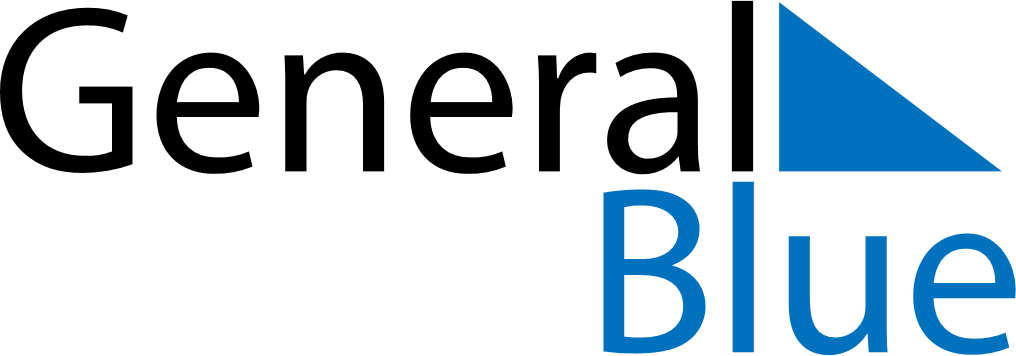 September 2024September 2024September 2024NicaraguaNicaraguaMONTUEWEDTHUFRISATSUN123456789101112131415Battle of San JacintoIndependence Day161718192021222324252627282930